г. Петропавловск-Камчатский	                                « 20 »   марта   2018 года В целях уточнения отдельных положений Порядка предоставления мер социальной поддержки по оплате жилых помещений и (или) коммунальных услуг отдельным категориям граждан, проживающим в Камчатском крае, утвержденного приказом Министерства социального развития и труда Камчатского края от 13.11.2017 № 1233-п «Об утверждении Порядка предоставления мер социальной поддержки по оплате жилых помещений и (или) коммунальных услуг отдельным категориям граждан, проживающим в Камчатском крае»ПРИКАЗЫВАЮ:1. Внести в приложение к приказу Министерства социального развития и труда Камчатского края от 13.11.2017 № 1233-п «Об утверждении Порядка предоставления мер социальной поддержки по оплате жилых помещений и (или) коммунальных услуг отдельным категориям граждан, проживающим в Камчатском крае» следующие изменения: 1) часть 1.14 изложить в следующей редакции:«1.14. В случае полного погашения гражданином, родителем задолженности по оплате за жилое помещение и (или) коммунальные услуги, и (или) уплате взноса на капитальный ремонт общего имущества в многоквартирном доме предоставление ежемесячной денежной компенсации возобновляется с месяца, с которого выплата была приостановлена (прекращена), но не более чем за период, равный сроку исковой давности, установленному статьей 196 Гражданского кодекса Российской Федерации, определяемому с месяца обращения гражданина, родителя с заявлением в КГКУ «Центр выплат» о возобновлении предоставления ежемесячной денежной компенсации и представления гражданином, родителем документов, указанных в Административных регламентах.В случае заключения и (или) выполнения гражданином, родителем соглашения о погашении задолженности по оплате жилых помещений и (или) коммунальных услуг и (или) уплате взноса на капитальный ремонт общего имущества в многоквартирном доме до полного погашения указанной задолженности, предоставление ежемесячной денежной компенсации возобновляется с месяца, следующего за месяцем, в котором последовало обращение с заявлением о возобновлении предоставления ежемесячной денежной компенсации и представления гражданином, родителем документов, указанных в Административных регламентах.»;2) часть 1.23 дополнить абзацем вторым следующего содержания:«Гражданам, указанным в пункте 6 части 2 приложения 1 к настоящему Порядку, являющимся по состоянию на 01.03.2018 получателями ежемесячной денежной компенсации и (или) ежегодной денежной компенсации в КГКУ «Центр выплат», ежемесячная денежная компенсация и (или) ежегодная денежная компенсация предоставляется одному из родителей, состоящему в браке, по адресу проживания по месту жительства (месту пребывания) в Камчатском крае на членов многодетной семьи, указанных в удостоверении, и совместно проживающих по месту жительства (месту пребывания) в Камчатском крае с данным родителем.»; 3) часть 2.7 изложить в следующей редакции:«2.7. Принятие решения о продлении либо об отказе в продлении предоставления ежемесячной денежной компенсации осуществляется в течение 30 календарных дней со дня регистрации заявления гражданина, родителя о продлении предоставления ежемесячной денежной компенсации в КГКУ «Центр выплат» либо в течении 30 календарных дней со дня поступления в КГКУ «Центр выплат» сведений о наступлении обстоятельств, указанных в пункте 4 части 2.6 настоящего Порядка.»;4) дополнить частью 2.7.1 следующего содержания:«2.7.1. Основаниями для отказа в продлении предоставления ежемесячной денежной компенсации являются:1) наличие у гражданина, родителя по месту жительства (месту пребывания) задолженности по оплате за жилое помещение и (или) коммунальные услуги и (или) уплате взноса на капитальный ремонт общего имущества в многоквартирном доме в течение 2 и более месяцев и отсутствие соглашения по погашению задолженности, невыполнение гражданином условий соглашения по погашению задолженности по оплате за жилое помещение и (или) коммунальные услуги и (или) уплате взноса на капитальный ремонт общего имущества в многоквартирном доме в течение 2 и более месяцев перед обращением за продлением предоставления ежемесячной денежной компенсации;2) непредставление гражданином, родителем оригиналов документов, указанных в Административных регламентах, в течение 55 календарных дней со дня поступления заявления в КГКУ «Центр выплат» через ЕПГУ/РПГУ;3) предоставление гражданином, родителем в КГКУ «Центр выплат» неполного пакета документов, указанных в Административных регламентах;4) гражданин не является проживающим по месту жительства (месту пребывания) в Камчатском крае.»; 5) пункт 14 части 2.8 изложить в следующей редакции: «14)  поступление информации в КГКУ «Центр выплат» о фактическом потреблении жилищно-коммунальных услуг и размера начисленного взноса на капитальный ремонт общего имущества в многоквартирном доме или обращение граждан с заявлением (с приложением документов, подтверждающих фактическое потребление жилищно-коммунальных услуг и размера начисленного взноса на капитальный ремонт общего имущества в многоквартирном доме) о перерасчете размера денежных компенсаций по причине несоответствия размера начисленных денежных компенсаций и размера мер социальной поддержки, установленных законодательством Российской Федерации, рассчитанных с учетом размера начисленной оплаты за жилое помещение и (или) коммунальные услуги и (или) размера начисленного взноса на капитальный ремонт общего имущества в многоквартирном доме (для граждан, указанных в  части 1 приложения 1 к настоящему Порядку);»;6) часть 2.9 изложить в следующей редакции:«2.9. При наступлении обстоятельств, предусмотренных пунктами 1-13, 15,16 части 2.8 настоящего Порядка, повлекших изменение размера ежемесячной денежной компенсации либо утрату права на получение ежемесячной денежной компенсации, перерасчет размера ежемесячной денежной компенсации осуществляется при поступлении в КГКУ «Центр выплат» сведений о наступлении указанных обстоятельств, с месяца, следующего за месяцем, в котором наступили указанные обстоятельства, но не более чем за период, равный сроку исковой давности, установленному статьей 196 Гражданского кодекса Российской Федерации, определяемому с месяца поступления сведений в КГКУ «Центр выплат».»;7) часть 2.14 изложить в следующей редакции:«2.14. В случаях изменения величины регионального стандарта стоимости жилищно-коммунальных услуг либо изменения минимального размера взноса на капитальный ремонт общего имущества в многоквартирном доме на один квадратный метр общей площади жилого помещения в месяц или перерасчета размера денежной компенсации по основанию, указанному в пункте 14 части 2.8 настоящего Порядка на основании информации, поступившей в КГКУ «Центр выплат» о фактическом потреблении жилищно-коммунальных услуг без обращения граждан с заявлением о перерасчете размера денежной компенсации, перерасчет размера денежной компенсации осуществляется в автоматизированном режиме без оформления соответствующего решения.»;8) в части 2.19:а) в пункте 4 слово «пенсиях».» заменить словом «пенсиях»;»; б) дополнить пунктами 5,6 следующего содержания:«5) наличие у гражданина, родителя задолженности по оплате жилых помещений и (или) коммунальных услуг и (или) уплате взноса на капитальный ремонт общего имущества в многоквартирном доме в течение двух и более месяцев и отсутствие соглашений по ее погашению;6) невыполнение гражданином, родителем условий соглашения по погашению задолженности по оплате жилых помещений и (или) коммунальных услуг и (или) уплате взноса на капитальный ремонт общего имущества в многоквартирном доме в течение двух и более месяцев.»;9) часть 2.22 изложить в следующей редакции:«2.22. Основанием для возобновления предоставления ежемесячной денежной компенсации является обращение гражданина, родителя, которому было приостановлено предоставление ежемесячной денежной компенсации по основаниям, указанным в части 2.19 настоящего Порядка либо прекращено предоставление ежемесячной денежной компенсации по основанию, указанному в пункте 3 части 2.29 настоящего Порядка, в КГКУ «Центр выплат» с заявлением о возобновлении предоставления ежемесячной денежной компенсации и предоставлением документов, указанных в Административных регламентах.»;10) дополнить частью 2.27.1 следующего содержания:«2.27.1 «Основаниями для отказа в возобновлении предоставления ежемесячной денежной компенсации являются:1) предоставление гражданином, родителем, которому было приостановлено предоставление ежемесячной денежной компенсации по основаниям, указанным в части 2.19 настоящего Порядка, в КГКУ «Центр выплат» неполного пакета документов, указанных в Административных регламентах;2) наличие у гражданина, родителя по месту жительства (месту пребывания) задолженности по оплате за жилое помещение и (или) коммунальные услуги, и (или) уплате взноса на капитальный ремонт  общего имущества в многоквартирном доме в течение 2 и более месяцев и отсутствие соглашения по погашению задолженности, невыполнение гражданином условий соглашения по погашению задолженности по оплате за жилое помещение и (или) коммунальные услуги, и (или) уплате взноса на капитальный ремонт общего имущества в многоквартирном доме в течение 2  и более месяцев перед обращением за возобновлением предоставления ежемесячной денежной компенсации;3) непредставление гражданином, родителем оригиналов документов, указанных в Административных регламентах, в течение 55 календарных дней со дня поступления заявления в КГКУ «Центр выплат» через ЕПГУ/РПГУ;4) получение гражданином, родителем, проживающим по месту пребывания в Камчатском крае, мер социальной поддержки по оплате за жилое помещение и (или) коммунальные услуги, уплате взноса на капитальный ремонт общего имущества в многоквартирном доме в уполномоченных органах по месту жительства, за период, подлежащий возобновлению предоставления ежемесячной денежной компенсации;5) гражданин не является проживающим по месту жительства (месту пребывания) в Камчатском крае.»;11) в части 2.29:а) пункт 6 изложить в следующей редакции:«6) поступление в КГКУ «Центр выплат» информации об отсутствии факта потребления гражданином, родителем жилищно-коммунальных услуг;»;б) пункт 7 признать утратившими силу;12) в приложении 2 к Порядку:а) в части 2:1) в абзаце первом слова «услуг выплачивается» заменить словами «услуг федеральным льготникам выплачивается», слово «оплаты» заменить словами «внесения платы»;2) в подпункте (а) пункта 6 слова «инвалидам, проживающим в семьях, состоящих из 1 или 2 человек» заменить словами «одиноко проживающим инвалидам и инвалидам, проживающим в семьях, состоящих из 2 человек»;б) в части 2.1:1) слово «фактических» заменить словом «фактическом»;2) дополнить словами «, и предоставлением, документов, подтверждающих фактическое потребление жилищно-коммунальных услуг, за период, подлежащий перерасчету.»;в) дополнить частью 2.2 следующего содержания:«2.2. При поступлении в КГКУ «Центр выплат» информации о фактическом потреблении жилищно-коммунальных услуг гражданами, указанными в части 1 приложения 1 к настоящему Порядку, и установлении факта отсутствия предоставления указанным гражданам жилищных и (или) каких-либо коммунальных услуг, авансирование осуществляется по данным о фактическом потреблении жилищно-коммунальных услуг гражданами за последний календарный месяц года, поступивших в КГКУ «Центр выплат».»; г) в абзаце первом части 3 слово «оплаты» заменить словами «внесения платы», слово «помещений» заменить словом «помещение»;13) в приложении 3 к Порядку:а) в части 2: 1) в абзаце первом слова «компенсация выплачивается» заменить словами «компенсация федеральным льготникам выплачивается»;2) в подпункте (а) пункта 4 слова «инвалидам, проживающим в семьях, состоящих из 1 или 2 человек» заменить словами «одиноко проживающим инвалидам и инвалидам, проживающим в семьях, состоящих из 2 человек»;б) в части 2.1 слова «на основании информации, поступившей в КГКУ «Центр выплат» о фактических потреблении жилищно-коммунальных услуг или» исключить;14) часть 8 приложения 4 к Порядку признать утратившим силу. 2. Настоящий приказ вступает в силу через 10 дней после дня его официального опубликования и распространяется на правоотношения, возникшие с 1 января 2018 года, за исключением положений пункта 2 части 1 настоящего приказа.3. Пункт 2 части 1 настоящего приказа вступает в силу через 10 дней после дня его официального опубликования и распространяется на правоотношения, возникшие с 1 марта 2018 года.Министр                                                                                               И.Э. Койрович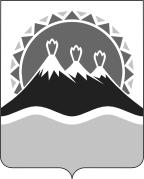 МИНИСТЕРСТВО СОЦИАЛЬНОГО РАЗВИТИЯ И ТРУДАКАМЧАТСКОГО КРАЯПРИКАЗ №   303-пО внесении изменений в приложение к приказу Министерства социального развития и труда Камчатского края от 13.11.2017 № 1233-п «Об утверждении Порядка предоставления мер социальной поддержки по оплате жилых помещений и (или) коммунальных услуг отдельным категориям граждан, проживающим в Камчатском крае»